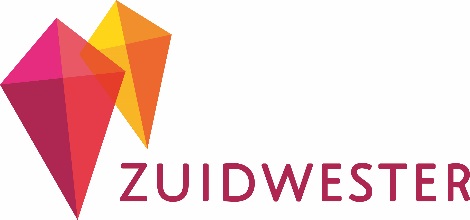 Cliëntenraadvergadering 17 april 2019Aanwezig:	mevrouw Tromp, mevrouw Weiden, de heer en mevrouw Van de Waart,         de heer Raats, de heer Flikweert, de heer Van der Reest, mevrouw De Bruijn, mevrouw Timmer (verslag)	Afwezig:	mevr. I. CoppejansOpeningDe voorzitter mevrouw Tromp opent de vergadering en heet iedereen van harte welkom. Kennismaking nieuwe CR-ledenDe nieuwe leden, de heer Raats, de heer Flikweert en de heer Van der Reest stellen zich voor. Notulen 13 februari 2019Blz. 2 Punt 5 – Plan van aanpak wasserijEr is vanuit de administratie een folder “wie betaalt wat”. Er zijn bij Zuidwester 5 waspakketten te kiezen.De 64 cliënten in regio Zeeland die gebruik maakten van de wasserij hebben allemaal een brief gekregen dat de wasserij stopt en dat de was ondergebracht wordt bij CleanLease. Er lopen al langer gesprekken met de CCR over het labelen met een barcode zodat de was langs een scanner kan en er een factuur op naam gemaakt kan worden. Er moet hiervoor ook een plafond over afgesproken worden b.v. tot maximaal € 100. Dit wordt verder in de CCR besproken. Vragen/opmerkingen vanuit de CR m.b.t. de waspakketten en administratieve kosten:Welke andere waspakketten zijn er?Wordt er jaarlijks bij verwanten nagevraagd of ze een ander waspakket willen?Ouders ontvangen aanmaningen van facturen die nooit gestuurd zijn;Er worden vaak correctiefacturen gestuurd;Soms loopt de administratie maanden achter met de facturering;Soms worden facturen digitaal verzonden en soms per post;Er worden facturen gestuurd met kleine bedragen zoals de kapper of cadeautjes op de woning terwijl de verwant zelf de bewindvoering doet;De regiotaxi gaat contactloos betalen invoeren, wat betekent dit voor onze cliënten? Zij hebben geen rekening/pas.Afgesproken wordt om voor de vergadering van 2 juli a.s. de manager van de administratie uit te nodigen om deze vragen/opmerkingen te bespreken. Blz. 2 Punt 6 – Strategisch VastgoedplanHet plan is om het pand van de Ossenhoofdstraat/Hipperdepip in 2020 af te stoten. Op de Walk Inn en Hipperdepip zijn te weinig cliënten. Gekeken wordt of de Walk Inn en Hipperdepip samengevoegd kunnen worden. Het pand van Hipperdepip/Ossenhoofd is een eigen pand. Het pand van de Walk Inn is huur. De hele dagbesteding wordt onder de loep genomen. Het probleem op dagbesteding is dat er te veel m² aan vastgoed is en te kleine groepen. De notulen worden goedgekeurd. Mededelingen regiomanagerKennismaking bewonersraadDit wordt geagendeerd voor een volgende vergadering. Nieuwe zorgmanagerZorgmanager Desiree Veen gaat met pensioen. Judith vd Warf is haar vervanger. Dagbesteding thuisMomenteel wordt er een plan gemaakt voor dagbesteding. Een aantal ouder wordende cliënten zijn delen van de week thuis van dagbesteding omdat het te belastend is om naar de dagbestedingslocatie te gaan. Als ze thuis blijven moet er naar het zorgkantoor wel aangetoond kunnen worden dat ze besteding van de dag thuis doen. Voortgangsverslag regio ZeelandDe regiomanager rapporteert d.m.v. een voortgangsverslag 3 x per jaar aan de bestuurder. De regiomanager licht het verslag toe:ProductieVoor 2019 zijn er 139 bedden als opbrengsten opgenomen in de begroting. Er zijn nu 135 cliënten in zorg.VerzuimVerzuim blijft een aandachtspunt omdat het in regio Zeeland weer toeneemt, zowel in kort, midden als in lang verzuim. De stijging van oktober naar januari werd grotendeels veroorzaakt door de afhechting van Scheldestraat 56F. Ook de plek waar verzuim van de flexpool wordt geregistreerd staat ter discussie. Deze staat weer bij de regio. Dit vertroebelt de cijfers. In het jaarplan is geborgd dat in 2019 met alle medewerkers een jaargesprek wordt gevoerd. Bij deze gesprekken wordt het format “huis van werkvermogen” gehanteerd. Hierdoor wordt een link gelegd met nog in meer control komen op het verzuim, preventie van verzuim en duurzaam inzetbaarheid. Mijn PlanMijn plan is voor 90% op orde, Dit Vind Ik Ervan voor 70%, de MDO’s voor 75%. Kwalificaties van medewerkers is voor 95% op orde. 	Financiën	Er is een tekort van bijna € 400.000. Oorzaken hiervan zijn:Casus Scheldestraat 56fNiet meegenomen CAO-stijgingNiet meegenomen kapitalisatie verlofdepotResultaat van Psyiënt We hebben moeite met het invullen van vacatures. Door arbeidsproblematiek worden veel medewerkers ZZP-ers.	Vastgoed	Voor de Elvis Presleywoningen wordt vervangende woonruimte gezocht, liefst in de buurt van de Boogstraat of de Willem Dreeslaan.Op de Evertsenstraat bieden we voor 19 plaatsen VPT (volledig pakket thuis) aan. Dit is scheiden van wonen en zorg. De cliënt betaalt dan zelf de huur. Het zorgkantoor vond dit erg interessant en heeft geen eisen gesteld. Dit is een trend in Nederland die gevraagd wordt. Terugkoppeling strategiedag van het RMTTijdens de strategiedag van het RMT op 11 april j.l. is de onderlinge communicatie aan de orde geweest en zijn de financiën van de regio besproken. Stimulering driehoeksgesprekkenDe CR geeft aan dat driehoeksgesprekken vaak niet worden gevoerd. Dit moet meer gestimuleerd worden. De visie van Zuidwester is de driehoek als uitgangspunt van de zorg en dienstverlening. Cliënt – verwant – ondersteuner. Dit is het vertrekpunt. De regiomanager neemt mee dat het vertrekpunt van waaruit we werken onvoldoende duidelijk is. Klachtenfunctionaris dezelfde voor cliënten en medewerkers?De regiomanager vraagt na of Frits Nienkemper, vervangend klachtenfunctionaris voor cliënten/verwanten ook klachtenfunctionaris is voor medewerkers. WaskostenDit punt is al besproken bij agendapunt 3.Praktische zaken CRVoorzitter De leden denken hierover na.SecretarisDe leden denken hierover na.Vergaderdata en tijden (incl. vooroverleg CR)Afgesproken wordt 4 x per jaar te vergaderen. Vooroverleg is van 17.30 – 18.00 uur. Vanaf 18.00 – 20.30 uur wordt vergaderd met de regiomanager.ParkeerkaartenDeze zijn na 18.00 uur niet nodig. Vertegenwoordiging in de CCRDe CCR vergadert 6 x per jaar op maandagochtend 09.00 uur in Middelharnis.De leden denken hierover na. Rondvraag Dhr. Raats:Onlangs moest dhr. Raats schriftelijk toestemming geven om het hekje van het hoog/laag bed van zijn broer omhoog te zetten. Heeft dit te maken met procedures? Ja, in het kader van de wet Zorg en Dwang moet een bewindvoerder hiervoor schriftelijk toestemming geven.Klopt het dat er weinig medisch geschoold personeel werkzaam is bij Zuidwester? Dat klopt. Vroeger waren er meer Z-verpleegkundigen in dienst. Nu zien we een VG-instelling niet meer als een ziekenhuis maar als een agogische leefomgeving. Personeel word nu completer geschoold zoals certificering in risicovolle handelingen.Zijn de arts en poliverpleegkundige niet aanwezig dan kan er een beroep gedaan worden op de triagedienst van de SVRZ.Bij Gors kan dhr. Raats inloggen in het systeem voor inzage in het zorgdossier. Kan dit bij Zuidwester ook? Zuidwester is hier nog mee bezig. Er loopt een selectieproces voor een nieuw elektronisch cliëntendossier. Dhr. Flikweert:De schuur op het middenterrein is voor zijn zoon met zijn fiets lastig te bereiken vanwege de rommel, zoals bedden en matrassen die tegen de schuur staan. Er is een container besteld. De cliënten van het servicepunt zullen alle spullen opruimen zodat de schuur weer normaal toegankelijk wordt. SluitingDe voorzitter sluit de vergadering en bedankt iedereen voor zijn aanwezigheid en inbreng.De volgende vergadering is om 2 juli om 17.30 uur. 